SOCIÉTÉ NATIONALE D’ENTRAIDE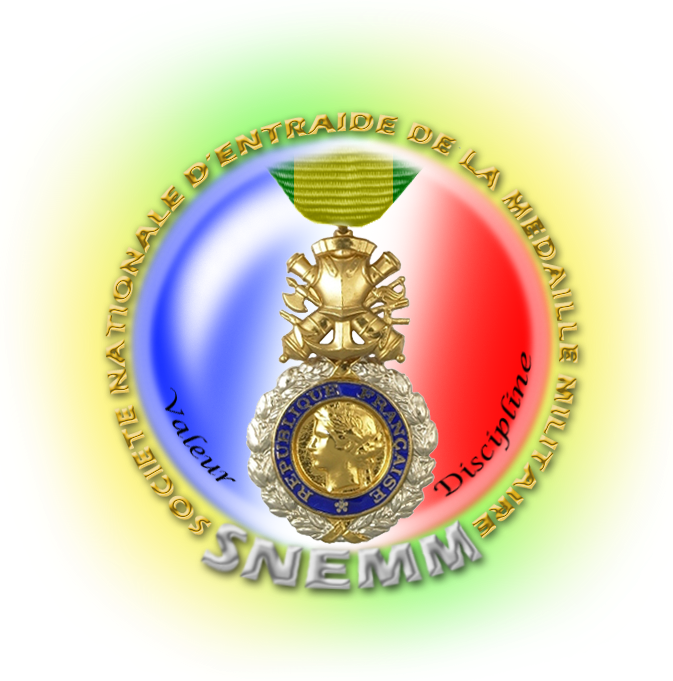 DE LA MÉDAILLE MILITAIRESECTION N°    de  BULLETIN D’ADHÉSION (Après avoir complété votre bulletin, merci de le remettre au Président de votre section)ARMÉE D’ORIGINE (Cocher la case correspondante)Terre			Mer 			Air 			Gendarmerie		Mme /M. :  Nom         Prénom (s)  Né (e) le   A    Demeurant    Code postal 	Ville       Adresse électronique    Ancien Combattant   oui  non    n° carte AC Date délivrance   CATÉGORIES DE MEMBRES ET COTISATIONS ANNUELLES MEMBRE TITULAIRE  	   Médaillé militaire par décret du  	 25,00€ MEMBRE ASSOCIÉ								 25,00€	 DAME D’ENTRAIDE 								 10,00€	 	                  Dame d’entraide veuve  de Médaillé militaire (Revue adressée gratuitement)	+ ABONNEMENT  ANNUEL REVUE   (facultatif)		 			   6,00€ ou revue gratuitement consultable sur le site internet à partir du 31 mars 2015		Total :Fait à  le   Les informations recueillies sont nécessaires pour votre adhésion. Elles font l’objet d’un traitement informatique et sont destinées au secrétariat de l’association. En application des articles 39 et suivants de la loi du 6 janvier 1978 modifiée, vous bénéficiez d’un droit d’accès et de rectification aux informations qui vous concernent.    Si vous souhaitez exercer ce droit et obtenir communication des informations vous concernant, veuillez vous adresser à :                    effectifs@snemm.frTournez svp SOCIÉTÉ NATIONALE D’ENTRAIDE DE LA MÉDAILLE MILITAIRE"La Société Nationale d'Entraide de la Médaille Militaire a pour but"- d'établir et de renforcer les liens de solidarité entre ses membres ;- d'assurer la défense de leur honneur et de leurs intérêts moraux et matériels ;- de concourir au prestige de la Médaille Militaire partout où la "Société" exerce son action ;- d'aider ses membres anciens combattants et victimes de guerre et de conflits dans la défense de leurs droits ;- de participer aux cérémonies du souvenir et à la transmission du devoir de mémoire ;- de venir en aide et participer financièrement à l'éducation et aux conditions de vie des orphelins de ses membres ;- d'aider sous toutes ses formes ses membres dans le besoin ;- d'attribuer à ces membres des bourses d'études aux enfants à charge ;- d'aider les membres qui ont des enfants handicapés même majeur, confrontés à une situation précaire ;- d'organiser des activités au profit de ses œuvres sociales ;- de faire bénéficier ses membres de séjours dans son établissement de retraite et de repos et à ceux qui viendraient à se créerSa devise est celle inscrite au revers de la Médaille Militaire « Valeur et Discipline » PRINCIPALES DÉCORATIONS OBTENUES(Cocher les cases correspondantes)	Légion d’Honneur (	  Chevalier		  Officier     		   Commandeur)	N° du décret      				 Date de prise de rang	     . 	Ordre National du Mérite (	     Chevalier		    Officier		    Commandeur)	N° du décret      				 Date de prise de rang        			......................................................................................................................................................................              Médaille de la Gendarmerie Nationale	Décernée le       				Médaille d’Outre-Mer (ex médaille Coloniale)	Décernée le       .									Médaille de la Défense Nationale (         bronze	             argent		 or)	Décernée le       			Médaille des Services Militaires Volontaires (       bronze	         argent 	      or)	Décernée le        .             Autres décorations civiles et / ou (préciser la nature et les dates d’attribution)SERVICE DES EFFECTIFS  01 45 22 84 46 effectifs@snemm.fr